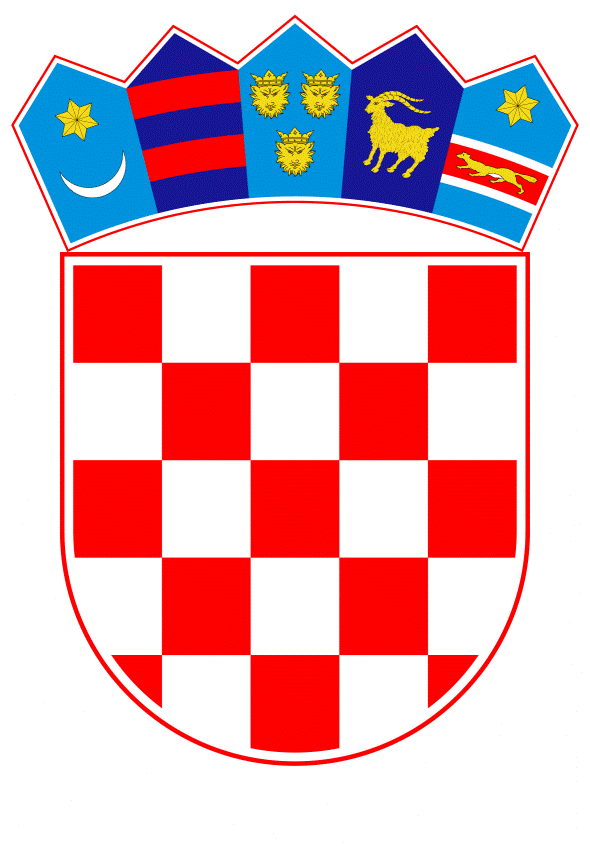 VLADA REPUBLIKE HRVATSKEZagreb, 5. prosinca 2019.______________________________________________________________________________________________________________________________________________________________________________________________________________________________Banski dvori | Trg Sv. Marka 2 | 10000 Zagreb | tel. 01 4569 222 | vlada.gov.hrVLADA REPUBLIKE HRVATSKEPRIJEDLOG ZAKONA O IZMJENAMA ZAKONA O ZAŠTITI PRIRODE, S KONAČNIM PRIJEDLOGOM ZAKONAZagreb, prosinac 2019.PRIJEDLOG ZAKONA O IZMJENAMA ZAKONA ZAŠTITI PRIRODEI.	USTAVNA OSNOVA ZA DONOŠENJE ZAKONAUstavna osnova za donošenje ovoga Zakona sadržana je u odredbi članka 2. stavka 4. podstavka 1. Ustava Republike Hrvatske (Narodne novine, br. 85/10 - pročišćeni tekst i 5/14 - Odluka Ustavnog suda Republike Hrvatske).II.	OCJENA STANJA I OSNOVNA PITANJA KOJA SE TREBAJU UREDITI ZAKONOM TE POSLJEDICE KOJE ĆE DONOŠENJEM ZAKONA PROISTEĆIa) Ocjena stanjaZakonom o zaštiti prirode (Narodne novine, br. 80/13, 15/18 i 14/19); (u daljnjem tekstu: Zakon) propisano je ishođenje uvjeta zaštite prirode i izdavanje potvrda za zahvate za koje je sukladno posebnim propisima iz područja prostornog uređenja i posebnim propisima iz područja gradnje potrebno ishoditi akt za građenje. Slijedom navedenoga, proizlaze obveze gospodarskih subjekata da Ministarstvu zaštite okoliša i energetike (u daljnjem tekstu: Ministarstvo) dostavljaju zahtjeve za ishođenjem navedenih uvjeta i potvrda, zajedno s glavnim projektom ili idejnim projektom zahvata. Članak 23. Zakona odnosi se na sve zahvate, a članak 143. Zakona samo na zahvate unutar zaštićenih područja.Akcijski plan za administrativno rasterećenje gospodarstva 2019., koji je donijela Vlada Republike Hrvatske, vezan je uz provedbu preporuke Vijeća Europske unije u okviru Europskog semestra i njime se ispunjava jedna od obveza iz Nacionalnog programa reformi 2019. Temeljem ankete koja je provedena u ljeto 2018. godine među gospodarskim subjektima utvrđeni su troškovi koje gospodarski subjekti imaju glede: izrade zahtjeva, vremena pripreme dokumentacije i zahtjeva, slanja projekata i zahtjeva, umnažanja dokumentacije, troškova vanjskog subjekta koji obavlja te poslove za gospodarskog  subjekta i dr. Na osnovu dobivenih rezultata i godišnjeg broja predmeta (utvrđivanja uvjeta zaštite prirode i izdavanja potvrde), utvrđeni su prosječni troškovi gospodarskog subjekta po jednom zahtjevu prema Ministarstvu ili upravnom tijelu županije nadležnom za poslove zaštite prirode. Ovim izmjenama Zakona predlaže se značajno smanjenje broja zahtjeva gospodarskih subjekata za ispunjenjem navedene obveze iz Zakona. Naime, budući da svi zahvati koji mogu imati značajan negativan utjecaj na ciljeve očuvanja i cjelovitost područja ekološke mreže prolaze postupak prethodne ocjene prihvatljivosti za ekološku mrežu, za većinu tih zahvata, tj. za one zahvate koji su u postupku prethodne ocjene ocijenjeni prihvatljivima za ekološku mrežu, izmjenom članka 23. ukinula bi se obveza utvrđivanja uvjeta zaštite prirode. Istodobno, obveza izdavanja potvrde ostala bi također samo za manji dio zahvata, tj. samo za zahvate koji prolaze postupak procjene utjecaja na okoliš i/ili postupak glavne ocjene prihvatljivosti zahvata za ekološku mrežu i/ili postupak utvrđivanja prevladavajućeg javnog interesa i odobrenja zahvata uz kompenzacijske uvjete. Što se tiče zahvata u zaštićenim područjima ostale bi obveze gospodarskih subjekata za ishođenjem uvjeta zaštite prirode i izdavanjem potvrde kao i u važećem Zakonu, ali se članak 143. mijenja zbog jasnog odvajanja postupaka za zahvate u zaštićenom području za koje je sukladno posebnim propisima iz područja prostornog uređenja i posebnim propisima iz područja gradnje potrebno ishoditi akt za građenje, a ne radi se o zahvatima za koje Ministarstvo ili tijelo područne (regionalne) samouprave nadležno za poslove zaštite okoliša provodi postupak procjene utjecaja na okoliš i/ili postupak glavne ocjene prihvatljivosti zahvata za ekološku mrežu i/ili postupak utvrđivanja prevladavajućeg javnog interesa i odobrenja zahvata uz kompenzacijske uvjete, tj. za koje se izdaje potvrda iz članka 23. Izmjene navedenih dvaju članaka Zakona radi rasterećenja gospodarstva plod su promišljanja nakon sastanka s gospodarskim subjektima i ispunjavanja ankete s pitanjima o troškovima ispunjavanja zakonskih obveza.Ukupna ušteda za gospodarske subjekte iznosila bi prema dobivenim rezultatima ankete i broju predmeta oko 647.000,00 kuna godišnje, što predstavlja oko 30 % smanjenja troškova gospodarskih subjekata u vezi ispunjavanja svih administrativnih obveza iz zakonodavstva u području zaštite prirode.b) Osnovna pitanja koja se trebaju urediti Zakonom	Uzimajući u obzir gore navedeno, izradi ovoga Zakona pristupilo se radi rasterećenja gospodarskih subjekata administrativnih obveza koje proizlaze iz Zakona. Njima se olakšava poslovanje i smanjuju troškovi, a razina zaštite prirode se ne smanjuje budući da je za zahvate osigurana provođenjem postupka prethodne ocjene prihvatljivosti za ekološku mrežu, ali i ocjenom prihvatljivosti planskih dokumenata za ekološku mrežu i ugradnjom uvjeta zaštite prirode u planske dokumente. Ujedno se ovim Zakonom provodi usklađivanje sa Zakonom o sustavu državne uprave (Narodne novine, broj 66/19).c) Posljedice koje će donošenjem Zakona proisteći	Donošenjem ovoga Zakona ispunit će se obveze iz Akcijskog planova za rasterećenje gospodarstva 2019. i provesti mjera iz Nacionalnog programa reformi 2019., gospodarskim subjektima olakšati poslovanje i smanjiti troškovi, a razina zaštite prirode se neće smanjiti. Ujedno će se i dijelom rasteretiti upravni kapaciteti u Ministarstvu, kao i upravnim tijelima županija nadležnima za poslove zaštite prirode, a smanjit će se i troškovi fizičkih osoba kada su one podnositelji zahtjeva. Također, postiže se veća preglednost i razumljivost zakona zbog nepozivanja, u člancima 23. i 143., na članak 29. Zakona.Ukupna ušteda za gospodarske subjekte iznosila bi 647.000,00 kuna godišnje što predstavlja oko 30 % smanjenja troškova gospodarskih subjekata u svezi ispunjavanja svih administrativnih obveza iz zakonodavstva u području zaštite prirode, a prema dobivenim rezultatima ankete provedene sredinom 2018. godine u sklopu SCM-a (standard cost model) zakonodavstva u području zaštite prirode i procijenjenom godišnjem broju predmeta.Istodobno, Zakon će se uskladiti sa Zakonom o sustavu državne uprave (Narodne novine, broj 66/19).III.	OCJENA I IZVORI POTREBNIH SREDSTAVA ZA PROVOĐENJE ZAKONAZa provođenje ovoga Zakona nije potrebno osigurati dodatna sredstva u državnom proračunu Republike Hrvatske.IV.	PRIJEDLOG ZA DONOŠENJE ZAKONA PO HITNOM POSTUPKUSukladno odredbi članaka 204. Poslovnika Hrvatskoga sabora (Narodne novine, br. 81/13, 113/16, 69/17 i 29/18), predlaže se donošenje ovoga Zakona po hitnom postupku, s obzirom na to da se radi o osobito opravdanim razlozima. Osobito opravdan razlog za donošenje ovoga Zakona po hitnom postupku provedba je Akcijskog plana za administrativno rasterećenje gospodarstva 2019., koji je donijela Vlada Republike Hrvatske i Nacionalnog programa reformi 2019. Razlog za donošenje ovoga Zakona po hitnom postupku je i usklađivanje sa Zakonom o sustavu državne uprave (Narodne novine, broj 66/19).KONAČNI PRIJEDLOG ZAKONA O IZMJENAMA ZAKONA O ZAŠTITI PRIRODEČlanak 1.U Zakonu o zaštiti prirode (Narodne novine, br. 80/13, 15/18 i 14/19) članak 23. mijenja se i glasi:»Za zahvate za koje je sukladno posebnim propisima iz područja prostornog uređenja i posebnim propisima iz područja gradnje potrebno ishoditi akt za građenje, potvrdu izdaje:– Ministarstvo za zahvate za koje provodi postupak glavne ocjene prihvatljivosti zahvata za ekološku mrežu ili postupak utvrđivanja prevladavajućeg javnog interesa i odobrenja zahvata uz kompenzacijske uvjete te za zahvate za koje tijelo državne uprave nadležno za zaštitu okoliša provodi postupak procjene utjecaja na okoliš– upravno tijelo za zahvate za koje provodi postupak glavne ocjene prihvatljivosti zahvata za ekološku mrežu i za zahvate za koje upravno tijelo jedinice područne (regionalne) samouprave nadležno za poslove zaštite okoliša provodi postupak procjene utjecaja na okoliš.«.Članak 2.U članku 61. stavku 3. riječ: »središnjeg« briše se.Članak 3.Članak 143. mijenja se i glasi:»Za zahvate na zaštićenom području za koje je sukladno posebnim propisima iz područja prostornog uređenja i posebnim propisima iz područja gradnje potrebno ishoditi akt za građenje, osim za zahvate iz članka 23. ovoga Zakona, uvjete zaštite prirode utvrđuje i potvrdu izdaje:– Ministarstvo za zahvate na području posebnog rezervata i za zahvate na području nacionalnog parka ili parka prirode kojima je nositelj javna ustanova za upravljanje nacionalnim parkom ili parkom prirode– javna ustanova za upravljanje nacionalnim parkom ili parkom prirode za zahvate koji se izvode na području nacionalnog parka ili parka prirode, a kojima nije nositelj javna ustanova– upravno tijelo za zahvate koji se izvode na području regionalnog parka, spomenika prirode, značajnog krajobraza, park-šume i spomenika parkovne arhitekture.«.Članak 4.U cijelom tekstu Zakona o zaštiti prirode (Narodne novine, br. 80/13, 15/18 i 14/19) riječi: »središnje tijelo državne uprave« u određenom broju i padežu zamjenjuju se riječima: »tijelo državne uprave« u odgovarajućem broju i padežu.ZAVRŠNA ODREDBAČlanak 5.Ovaj Zakon stupa na snagu osmoga dana od dana objave u Narodnim novinama.O B R A Z L O Ž E N J EUz članak 1.Ovim člankom ukida se obveza ishođenja uvjeta zaštite prirode za zahvate za koje je proveden postupak prethodne ocjene prihvatljivosti za ekološku mrežu. Propisana obveza izdavanja potvrde ostaje, ali samo za zahvate za koje je sukladno posebnim propisima iz područja prostornog uređenja i posebnim propisima iz područja gradnje potrebno ishoditi akt za građenje, a za koje se provodi postupak procjene utjecaja na okoliš i/ili postupak glavne ocjene prihvatljivosti zahvata za ekološku mrežu i/ili postupak utvrđivanja prevladavajućeg javnog interesa i odobrenja zahvata uz kompenzacijske uvjete.Uz članak 2. U članku 61. stavku 3. riječ: »središnjeg« briše se radi usklađivanja sa Zakonom o sustavu državne uprave (Narodne novine, broj 66/19).Uz članak 3.Ovim člankom jasno se izdvajaju zahvati u zaštićenom području od zahvata iz članka 1. ovoga Zakona i preciznije se utvrđuje nadležnost utvrđivanja uvjeta zaštite prirode i izdavanja potvrde.Uz članak 4. Ovim člankom Zakon o zaštiti prirode usklađuje se sa Zakonom o sustavu državne uprave (Narodne novine, broj 66/19).Uz članak 5.Završnom odredbom određuje se stupanje na snagu Zakona.TEKST ODREDBI VAŽEĆEG ZAKONA KOJE SE MIJENJAJUČlanak 9.(1) Pojedini pojmovi u smislu ovoga Zakona imaju sljedeće značenje: 1. biološki materijal znači svaki materijal koji sadržava genetsku informaciju i koji se može razmnožavati sam ili se može razmnožavati u biološkom sustavu (npr. mikroorganizmi, molekule i fragmenti deoksiribonukleinske kiseline (DNA), virusi, tkivne i stanične kulture, sjeme itd.), 2. bioraznolikost je sveukupnost svih živih organizama koji su sastavni dijelovi ekosustava, a uključuje raznolikost unutar vrsta, između vrsta, životnih zajednica te raznolikost ekosustava, 3. crveni popis je popis divljih vrsta čiji je stupanj ugroženosti procijenjen prema međunarodno prihvaćenim kriterijima, 4. divlje vrste su one vrste koje nisu nastale pod utjecajem čovjeka kao posljedica umjetnog odabiranja (odabir i uzgoj u svrhu dobivanja pasmina udomaćenih životinja i sorti kultiviranih biljaka) ili genetske modifikacije nasljednog materijala tehnikama moderne biotehnologije, 5. divlje vrste od interesa za Europsku uniju su one divlje vrste za koje na teritoriju Europske unije vrijedi da su: ugrožene, osim onih vrsta kojima je prirodni areal rubni na tom teritoriju i koje nisu ugrožene ili osjetljive u zapadnoj palearktičkoj regiji, osjetljive, odnosno smatra se vjerojatnim da će u skoroj budućnosti potpasti pod kategoriju ugroženih vrsta, ako uzročni čimbenici nastave djelovati, rijetke, odnosno s malim populacijama koje trenutačno nisu ugrožene ili osjetljive, ali rizik za to postoji; te vrste žive u ograničenim geografskim područjima ili su u manjem broju raspršene na širem području, endemske i zahtijevaju posebnu pozornost zbog posebne prirode njihovih staništa i/ili mogućeg utjecaja njihova iskorištavanja na njihovo stanište i/ili mogućeg utjecaja njihova iskorištavanja na njihovo stanje očuvanosti, Divlje vrste od interesa za Europsku uniju koje se prirodno pojavljuju na teritoriju Republike Hrvatske navode se u uredbi iz članka 54. stavka 1. i/ili pravilniku iz članka 151. stavka 2. ili odluci iz članka 62. stavka 1. ovoga Zakona, 6. doprirodno stanje je stanje u ekosustavu ili krajobrazu na čiji je razvoj čovjek utjecao u neznatnoj mjeri te se u njima odvijaju procesi koji su uglavnom samoregulirajući i koji mogu opstati bez izravnog ljudskog djelovanja, 7. ekološka mreža Natura 2000 (u daljnjem tekstu: ekološka mreža) je koherentna europska ekološka mreža sastavljena od područja u kojima se nalaze prirodni stanišni tipovi i staništa divljih vrsta od interesa za Europsku uniju, a omogućuje očuvanje ili, kad je to potrebno, povrat u povoljno stanje očuvanja određenih prirodnih stanišnih tipova i staništa vrsta u njihovu prirodnom području rasprostranjenosti, 8. ekosustav je dinamičan kompleks zajednica biljaka, gljiva, životinja, algi i mikroorganizama i njihova neživog okoliša koji međusobno djeluju kao funkcionalna jedinica, 9. endem je vrsta čije je rasprostranjenje ograničeno na određeno područje, 10. ex situ očuvanje (izvan prirode) je očuvanje komponenti bioraznolikosti i genetske raznolikosti izvan njihovih prirodnih staništa i očuvanje dijelova geobaštine izvan prirodnih nalazišta, uglavnom minerala i stijena te fosila u muzejskim ili privatnim zbirkama i ustanovama, 11. fosili su ostaci živih organizama iz geološke prošlosti, kao i otisci njihovih životnih aktivnosti, 12. genetski materijal je bilo koji materijal biljaka, životinja, gljiva, algi, mikroorganizama ili nekog drugog podrijetla koji sadrže funkcionalne jedinice naslijeđa, 13. genetska raznolikost je sveukupnost gena svih živih organizama te njihova raznolikost između jedinki, populacija, vrsta i viših taksonomskih kategorija, 14. genska banka je spremište biološkog materijala koje sadrži nadzirane ili uzgajane populacije ili dijelove životinja, gljiva, biljaka, algi ili mikroorganizama, posebno sjeme, spore, spolne stanice i drugi biološki materijal, kojima se upravlja za namjene očuvanja vrsta, odnosno njihovih genetskih bogatstava, 15. georaznolikost je raznolikost tla, stijena, minerala, fosila, reljefnih oblika, podzemnih objekata i struktura te prirodnih procesa koji su ih stvarali kroz geološka razdoblja, 16. informacijski sustav zaštite prirode je informacijski sustav koji objedinjava stručne i znanstvene podatke o bioraznolikosti, georaznolikosti i zaštiti prirode, a koji vodi Ministarstvo, 17. in situ očuvanje (u prirodi) je očuvanje ekosustava i prirodnih staništa te održavanje i obnavljanje vrsta sposobnih za opstanak u njihovu prirodnom okruženju, a u slučaju udomaćenih ili kultiviranih vrsta u okruženju u kome su razvili svoja specifična svojstva, kao i očuvanje dijelova geobaštine na mjestu njihova nastanka, odnosno nalazišta minerala i fosila te stijena, 18. kompenzacijski uvjeti su mjere koje se određuju radi osiguranja opće povezanosti (koherentnosti) ekološke mreže, 19. kontrolirani uvjeti uzgoja ili držanja vrsta su uvjeti kojima se onemogućuje dospijevanje u prirodu jedinki u bilo kojem razvojnom stadiju ili njihovih dijelova kojima se vrsta može nespolno ili spolno razmnožiti ili križati sa zavičajnom vrstom, 20. korištenje genetskog materijala u smislu ovoga Zakona je provođenje istraživanja i razvoja koji se temelje na genetskim i/ili biokemijskim sastavnicama genetskog materijala, uključujući i primjenu biotehnologije, a u svrhu stvaranja novih proizvoda i patenata, 21. krajobraz je dio prostora čiji je karakter rezultat međusobnog djelovanja prirodnih i/ili ljudskih čimbenika, 22. krajobrazna raznolikost je strukturiranost prostora nastala na interakciji prirodnih i/ili stvorenih krajobraznih elemenata određenih bioloških, klimatskih, geoloških, geomorfoloških, pedoloških, kulturno-povijesnih i socioloških obilježja, 23. krš je jedinstvena vrsta reljefa s posebnim hidrogeološkim i geomorfološkim obilježjima, koji se razvija u stijenama dobre topljivosti s razvijenom sekundarnom poroznošću, s karakterističnim površinskim (škrape, ponikve, uvale, polja u kršu i dr.) i podzemnim oblicima (špilje i jame), 24. mineral je prirodna tvorevina, sastavni dio litosfere, određenog i stalnog kemijskog sastava i fizičkih svojstava koji su stabilni u određenim uvjetima tlaka i temperature. Mineralom u smislu ovoga Zakona smatra se i nakupina ili tvorevina minerala. Minerali u smislu ovoga Zakona nisu mineralne sirovine, 25. ministar je čelnik središnjeg tijela državne uprave nadležan za poslove zaštite prirode, 26. očuvanje vrsta i staništa znači niz mjera potrebnih za održavanje ili obnovu prirodnih staništa i populacija divljih vrsta u povoljnom stanju, 27. oporavilište za divlje životinje je prostor u kojem privremeno ili trajno borave jedinke strogo zaštićenih zavičajnih vrsta životinja koje su nađene u prirodi iscrpljene, bolesne, ozlijeđene, ranjene ili otrovane, u svrhu liječenja i oporavka radi povratka u prirodu ili u svrhu repopulacije i/ili reintrodukcije, te zaplijenjene ili oduzete strogo zaštićene životinje, kao i životinje divljih vrsta zaplijenjene sukladno posebnom propisu kojim se regulira prekogranični promet i trgovina divljim vrstama, 28. plan upravljanja zaštićenim područjem i/ili područjem ekološke mreže je akt planiranja kojim se utvrđuje stanje zaštićenog područja i/ili područja ekološke mreže te određuju ciljevi upravljanja i/ili očuvanja, aktivnosti za postizanje ciljeva i pokazatelji provedbe plana, 29. plan upravljanja strogo zaštićenom vrstom je akt planiranja kojim se utvrđuje stanje vrste te određuju ciljevi upravljanja, aktivnosti potrebne za postizanje ili održavanje povoljnog stanja vrste i pokazatelji učinkovitosti upravljanja, 30. područje očuvanja značajno za ptice (POP) je područje značajno za očuvanje i ostvarivanje povoljnog stanja divljih vrsta ptica od interesa za Europsku uniju i njihovih staništa, kao i područje značajno za očuvanje migratornih vrsta ptica, a osobito močvarno područje od međunarodne važnosti; granice POP-a utvrđene su kao sloj geografskog informacijskog sustava (GIS) koji je dio Informacijskog sustava zaštite prirode, 31. područje očuvanja značajno za vrste i stanišne tipove (POVS) je područje koje, u biogeografskoj regiji ili regijama kojima pripada: znatno pridonosi održavanju ili povratu u povoljno stanje očuvanosti prirodnog stanišnog tipa od interesa za Europsku uniju koji je prirodno rasprostranjen na teritoriju Republike Hrvatske, a navodi se na popisu prirodnih stanišnih tipova od interesa za Europsku uniju zastupljenih na teritoriju Republike Hrvatske (referentna lista stanišnih tipova) u uredbi iz članka 54. stavka 9. ovoga Zakona, ili znatno pridonosi održavanju ili povratu u povoljno stanje očuvanosti neke od vrsta navedenih na popisu divljih vrsta (osim ptica) od interesa za Europsku uniju koje se redovito pojavljuju na teritoriju Republike Hrvatske (referentna lista divljih vrsta) navedenih u uredbi iz članka 54. stavka 9. ovoga Zakona, znatno pridonosi cjelovitosti ekološke mreže, znatno pridonosi održavanju bioraznolikosti unutar pripadajuće biogeografske regije ili regija; Granice POVS-a utvrđene su kao sloj geografskog informacijskog sustava (GIS) koji je dio Informacijskog sustava zaštite prirode, 32. ponovno uvođenje (reintrodukcija) je ponovno naseljavanje neke vrste u područje iz kojeg je izumrla, a u ekosustavu još ili opet postoje približno jednaki ekološki uvjeti kao i prije izumiranja, a koji omogućuju njezino preživljavanje, 33. vjerojatno područje očuvanja značajno za vrste i stanišne tipove (vPOVS) je područje koje ispunjava stručne kriterije i koje Republika Hrvatska predlaže Europskoj komisiji na odobrenje, a koje je značajno za očuvanje i ostvarivanje povoljnog stanja divljih vrsta, osim ptica, i njihovih staništa te prirodnih stanišnih tipova od interesa za Europsku uniju; granice vPOVS-a utvrđene su kao sloj geografskog informacijskog sustava (GIS) koji je dio Informacijskog sustava zaštite prirode, 34. populacija je skupina prostorno, vremenski i ekološki povezanih jedinki iste vrste, 35. posebno područje očuvanja značajno za vrste i stanišne tipove (PPOVS) je područje očuvanja značajno za vrste i stanišne tipove (POVS) za koje se primjenjuju mjere očuvanja u svrhu održavanja ili povrata u povoljno stanje očuvanosti prirodnih staništa i/ili populacija vrsta za koje je to područje određeno; granice PPOVS-a utvrđene su kao sloj geografskog informacijskog sustava (GIS) koji je dio Informacijskog sustava zaštite prirode, 36. povoljno stanje divlje vrste je stanje koje u budućnosti osigurava opstanak te vrste, genetsku stabilnost populacija i razmjenu gena među populacijama, 37. praćenje stanja očuvanosti prirode (monitoring) je osmišljeno i sustavno praćenje stanja prirode, 38. prevladavajući javni interes je javni interes u pitanjima zaštite prirode koji iskazuje Republika Hrvatska, a utvrđuje se u skladu s ovim Zakonom, 39. primjerak je svaka životinja, biljka, gljiva ili alga, bez obzira na to je li živa ili mrtva, svaki njezin dio ili derivat, bez obzira na to jesu li uključeni u drugoj robi, 40. prioritetne divlje vrste su ugrožene divlje vrste od interesa za Europsku uniju za čije očuvanje je Europska unija posebno odgovorna s obzirom na razmjere njihova prirodnog areala koji se nalazi na teritoriju Europske unije. Takve vrste su u uredbi iz članka 54. stavka 9. ovoga Zakona označeni znakom »*«, 41. prioritetni prirodni stanišni tipovi su oni prirodni stanišni tipovi od interesa za Europsku uniju kojima na području Europske unije prijeti nestanak i za čije je očuvanje Europska unija posebno odgovorna s obzirom na razmjere njihova prirodnog areala koji se nalazi na teritoriju Europske unije. Takvi stanišni tipovi su u uredbi iz članka 54. stavka 9. ovoga Zakona označeni znakom »*«, 42. prirodna dobra su sve sastavnice prirode koje čovjek koristi ili može koristiti u gospodarske svrhe 43. prirodni stanišni tipovi od interesa za Europsku uniju su oni prirodni stanišni tipovi kojima prijeti nestanak unutar njihova prirodnog areala ili imaju mali prirodan areal zbog regresije ili im je područje u prirodi ograničeno ili predstavljaju istaknute primjere tipičnih karakteristika jedne ili više od sljedećih biogeografskih regija: alpinske, kontinentalne i mediteranske. Prirodni stanišni tipovi od interesa za Europsku uniju, koji su prirodno rasprostranjeni na teritoriju Republike Hrvatske navode se su pravilniku iz članka 52. stavka 5. ovoga Zakona, 44. repopulacija je nadodavanje jedinki u već postojeću populaciju neke vrste na nekom području, 45. siga je nakupina minerala u podzemnim prostorima različitih oblika (stalaktiti, stalagmiti i dr.), 46. speleološki objekt je prirodno formirana podzemna šupljina (špilja, jama, ponor, estavela i dr.), kao i njezin dio,  47. speleološki katastar je baza podataka o speleološkim objektima, 48. prirodno stanište je jedinstvena funkcionalna jedinica kopnenog ili vodenog ekosustava, određena geografskim, biotičkim i abiotičkim svojstvima, neovisno o tome je li potpuno prirodno ili doprirodno. Sva istovrsna staništa čine jedan stanišni tip, 49. stanište divlje vrste je okoliš određen specifičnim abiotičkim i biotičkim svojstvima, u kojem vrsta živi u bilo kojoj fazi svoga biološkog ciklusa, 50. ugrožena divlja vrsta je ona zavičajna divlja vrsta kojoj je dugoročni opstanak u opasnosti i kao takva se nalazi na Crvenom popisu ugroženih vrsta u kategoriji regionalno izumrlih (RE), kritično ugroženih (CR), ugroženih (EN) ili osjetljivih (VU) vrsta, 51. vrsta je klasifikacijska jedinica u taksonomiji (imenovanju) organizama (mikroorganizama, algi, gljiva, lišajeva, biljaka i životinja), a u ovom Zakonu odnosi se na vrste i niže sistematske kategorije, 52. zahvat je svako privremeno ili trajno djelovanje čovjeka na prirodu koje može narušiti prirodnu ravnotežu, ako cilj tog djelovanja nije zaštita i očuvanje prirode, 53. zaštićeni dio prirode je dio prirode proglašen zaštićenim u skladu s ovim Zakonom, 54. zaštićeno područje je geografski jasno određen prostor koji je namijenjen zaštiti prirode i kojim se upravlja radi dugoročnog očuvanja prirode i pratećih usluga ekološkog sustava, 55. zavičajna divlja vrsta je vrsta koja prirodno obitava u određenom ekosustavu nekog područja. (2) Izrazi koji se koriste u ovome Zakonu, a imaju rodno značenje odnose se jednako na muški i ženski rod. Članak 11.(1) Strategiju izrađuje središnje tijelo državne uprave nadležno za zaštitu prirode (u daljnjem tekstu: Ministarstvo) u suradnji s drugim središnjim tijelima državne uprave. Izradu Strategije koordinira Ministarstvo. (2) Strategiju, na prijedlog Vlade Republike Hrvatske (u daljnjem tekstu: Vlada), donosi Hrvatski sabor. (3) Strategija se objavljuje u »Narodnim novinama«. (4) Svakih pet godina Ministarstvo obavlja analizu ostvarenja ciljeva i provedbe aktivnosti utvrđenih Strategijom, zakonodavnog i institucionalnog okvira, kao i izvora i korištenja financijskih sredstava za zaštitu prirode te po potrebi predlaže donošenje izmjena i/ili dopuna Strategije, odnosno nove strategije. (5) O rezultatima analize iz stavka 4. ovoga članka informira se javnost objavom na mrežnoj stranici Ministarstva. Članak 23.Za zahvate za koje je sukladno posebnim propisima iz područja prostornog uređenja i posebnim propisima iz područja gradnje potrebno ishoditi akt za građenje, uvjete zaštite prirode utvrđuje i potvrdu izdaje: – Ministarstvo za zahvate iz članka 29. stavka 1. ovoga Zakona, – upravno tijelo za zahvate iz članka 29. stavka 2. ovoga Zakona. Članak 29.(1) Ministarstvo provodi Prethodnu ocjenu i Glavnu ocjenu za zahvate: za koje središnje tijelo državne uprave nadležno za zaštitu okoliša provodi postupak procjene utjecaja na okoliš ili postupak ocjene o potrebi procjene utjecaja na okoliš prema posebnom propisu iz područja zaštite okoliša, čiji obuhvat se nalazi na području dvije ili više jedinica područne (regionalne) samouprave i/ili Grada Zagreba. (2) Upravno tijelo provodi Prethodnu ocjenu i Glavnu ocjenu za zahvate: za koje tijelo područne (regionalne) samouprave nadležno za poslove zaštite okoliša provodi postupak procjene utjecaja na okoliš ili postupak ocjene o potrebi procjene utjecaja na okoliš prema posebnom propisu iz područja zaštite okoliša, koji mogu imati značajan negativan utjecaj na ciljeve očuvanja i cjelovitost područja ekološke mreže, osim za zahvate iz stavka 1. ovoga članka. Članak 55.(1) Očuvanje područja ekološke mreže osigurava se provođenjem postupka Ocjene prihvatljivosti, provođenjem mjera očuvanja, provedbom plana upravljanja i odgovarajućim zakonskim, administrativnim ili ugovornim mjerama koje odgovaraju ekološkim zahtjevima prirodnih stanišnih tipova i vrstama koji su prisutni na tim područjima. (2) Očuvanje područja ekološke mreže provodi se u svrhu postizanja ciljeva očuvanja i izbjegavanja pogoršanja stanja prirodnih staništa i staništa vrsta, kao i uznemiravanja vrsta za koje su ta područja određena, u mjeri u kojoj bi takvo uznemiravanje moglo utjecati na ciljeve njihova očuvanja. (3) Nije dopušteno uvođenje genetski modificiranih organizama u prirodu u zaštićenim područjima i područjima ekološke mreže sukladno odredbama posebnog propisa kojima se uređuje uvođenje genetski modificiranih organizama. (4) Za područja koja uredbom iz članka 54. stavka 9. ovog Zakona nisu utvrđena kao POP, a ispunjavaju kriterije za njihovo proglašenje, ministar će naredbom, u svrhu sprječavanja onečišćenja ili pogoršanja stanja staništa ptica u tim područjima, kao i u svrhu sprječavanja uznemiravanja samih ptica i/ili sprječavanja smanjenja njihove brojnosti, propisati hitne mjere zaštite i očuvanja, uključujući i zabranu provedbe svih aktivnosti koje dovode do onečišćenja ili pogoršanja stanja staništa ptica, odnosno uznemiravanja samih ptica i/ili smanjenja njihove brojnosti. (5) Ciljeve očuvanja i mjere očuvanja ciljnih vrsta ptica u području ekološke mreže i način provedbe mjera očuvanja, uz prethodno mišljenje središnjih tijela državne uprave nadležnih za poslove poljoprivrede, šumarstva, lovstva, ribarstva i akvakulture propisuje ministar pravilnikom. (6) Ciljeve očuvanja i mjere očuvanja ciljnih vrsta, osim ptica, te stanišnih tipova u području ekološke mreže i način provedbe mjera očuvanja, uz prethodno mišljenje središnjih tijela državne uprave nadležnih za poslove poljoprivrede, šumarstva, lovstva, ribarstva i akvakulture propisuje ministar pravilnikom. Članak 61.(1) Pri izdavanju akata kojima se odobrava provedba zahvata u prirodi i korištenje prirodnih dobara kojima se utječe na zavičajne divlje vrste ili se zadire u njihova staništa, tijela nadležna za izdavanje tih akata prema posebnim propisima dužna su uzeti u obzir načine i metode kojima se ne narušava populacija divlje vrste do te mjere da postane ugrožena.(2) Načine i metode iz stavka 1. ovoga članka za zahvate iz područja prometa, energetike, vodnog gospodarstva, rudarstva i drugih sektora koji utječu na zavičajne divlje vrste i njihova staništa, a za koje postoje pravila struke i/ili međunarodna praksa primjene mjera zaštite divljih vrsta i njihovih staništa, Ministarstvo objavljuje u obliku smjernica na internetskim stranicama.(3) Iznimno od stavka 2. ovoga članka, na temelju analize o potrebi ublažavanja značajnih negativnih utjecaja zahvata na stanje očuvanja zavičajnih divljih vrsta i/ili stanišnih tipova, načine i metode iz stavka 1. ovoga članka za zahvate iz područja prometa, energetike, vodnog gospodarstva, rudarstva i drugih sektora koji utječu na zavičajne divlje vrste i njihova staništa, uz suglasnost središnjeg tijela nadležnog za to područje, propisuje ministar pravilnikom.Članak 62.(1) Održivo korištenje zavičajnih divljih vrsta čije se sakupljanje, odnosno uzimanje iz prirode provodi uz primjenu mjera upravljanja i zaštite osigurava se temeljem posebnih propisa iz područja lovstva te ribarstva i akvakulture, kao i planova gospodarenja donesenih na temelju posebnih propisa iz navedenih upravnih područja ili provedbenih propisa donesenih na temelju ovoga Zakona. (2) Mjere upravljanja i zaštite zavičajnih divljih vrsta, među ostalim, obuhvaćaju: kontinuirano praćenje stanja očuvanosti, privremenu ili lokalnu zabranu uzimanja primjeraka iz prirode i korištenja određenih populacija, reguliranje razdoblja i/ili metoda uzimanja primjeraka iz prirode, primjenu lovnih i ribolovnih pravila koja vode računa o očuvanju populacija vrsta prilikom uzimanja pojedinih primjeraka iz prirode, uspostavu sustava dopuštenja za uzimanje iz prirode ili određivanje kvota, reguliranje kupnje, prodaje, nuđenja na prodaju, držanja u svrhu prodaje ili prijevoza u svrhu prodaje, uzgajanje u zatočeništvu životinjskih vrsta, kao i umjetno razmnožavanje biljnih vrsta, pod strogo kontroliranim uvjetima, kako bi se smanjilo uzimanje primjeraka iz prirode, procjenu učinka donesenih mjera. (3) Središnje tijelo državne uprave nadležno za poslove lovstva, ribarstva i akvakulture osigurava praćenje stanja očuvanosti zavičajne divlje vrste od interesa za Europsku uniju koja je predmet posebnih propisa iz područja lovstva, ribarstva i akvakulture te vodi evidenciju o načinu i količini njezina korištenja i o tome podnosi izvješće Ministarstvu. Izvješće se podnosi svakih šest godina u svrhu izvještavanja Europske komisije, najkasnije do 31. svibnja one godine u kojoj se izvješće dostavlja Europskoj komisiji, osim podataka o korištenju svake pojedine vrste i o njezinoj rasprostranjenosti o čemu se izvješće do navedenog roka podnosi svake godine. (4) Popis zavičajnih divljih vrsta čije se sakupljanje, odnosno uzimanje iz prirode provodi uz primjenu mjera upravljanja i zaštite u svrhu njihova održivog korištenja sukladno propisima Europske unije kojima se uređuje očuvanje divljih vrsta ili sukladno međunarodnim ugovorima kojih je Republika Hrvatska stranka s navodom tijela odgovornog za primjenu mjera, praćenje i izvješćivanje za pojedinu vrstu s popisa zavičajnih divljih vrsta, sadržaj programa praćenja stanja očuvanosti te sadržaj izvješća određuje Vlada odlukom. Odluka se objavljuje u »Narodnim novinama«. (5) Popis zavičajnih divljih vrsta čije se sakupljanje, odnosno uzimanje iz prirode u svrhu prerade i/ili daljnje prodaje provodi sukladno odredbama ovoga Zakona, a koje nisu predmet posebnih propisa iz područja lovstva te ribarstva i akvakulture, kao i planova ili programa donesenih na temelju posebnih propisa iz navedenih upravnih područja, detaljni sadržaj zahtjeva i uvjete za ishođenje dopuštenja za njihovo uzimanja iz prirode te mjere upravljanja i zaštite, te detaljni sadržaj izvješća propisuje ministar pravilnikom. Članak 66.(1) U odnosu na hvatanje ili ubijanje zavičajnih životinjskih vrsta navedenih u odluci iz članka 62. stavka 4. ovoga Zakona, pravilniku iz članka 62. stavka 5. ovoga Zakona, pravilniku iz članka 151. stavka 2. ovoga Zakona te hvatanje i ubijanje svih vrsta ptica koje se prirodno pojavljuju na teritoriju Republike Hrvatske, a nisu navedene u odluci, pravilnicima iz članka 62. stavka 5. te članka 151. stavka 2. ovoga Zakona, zabranjena je uporaba sredstava za hvatanje i/ili ubijanje koja mogu prouzročiti njihovo lokalno nestajanje ili značajan poremećaj njihovih populacija, kao što su: - za sisavce i ptice: žive, oslijepljene ili osakaćene životinje koje se koriste kao mamci, odašiljači zvuka, električne i elektroničke ubojite ili omamljujuće naprave, umjetne svjetleće naprave, zrcala i druge zasljepljujuće naprave, naprave za osvjetljavanje cilja, optički nišani za noćni lov s mogućnošću elektroničkog povećavanja ili pretvaranja slike, eksplozivi, mreže koje su načelno ili prema uvjetima uporabe neselektivne, zamke koje su načelno ili prema uvjetima uporabe neselektivne, samostrijel, otrovi i otrovni ili omamljujući mamci, istjerivanje životinja iz skloništa plinom ili dimom, poluautomatsko ili automatsko oružje sa spremnikom koji može sadržavati više od dva naboja, za ptice dodatno i stupice, mreže, zamke, kuke i lijepak, - za ribe: 1. otrovi,2. eksplozivi.(2) Zabranjen je bilo kakav oblik hvatanja i/ili ubijanja divljih životinja iz stavka 1. ovoga članka iz letjelica ili motornih vozila u pokretu, a kad su u pitanju ptice dodatno i hvatanje i/ili ubijanje iz motornih plovila pri brzini većoj od 5 km/h, odnosno 2,7 čv. (3) Iznimno od odredbi stavaka 1. i 2. ovoga članka navedena sredstva mogu se koristiti u situacijama i uz uvjete predviđene člankom 155. stavkom 1. ovoga Zakona. (4) Dopuštenje za iznimnu uporabu sredstava iz stavaka 1. i 2. ovoga članka u odnosu na strogo zaštićene vrste izdaje Ministarstvo u postupku izdavanja dopuštenja za odstupanje iz članka 155. stavka 2. ovoga Zakona, a dopuštenje za vrste na popisu divljači središnje tijelo državne uprave nadležno za poslove lovstva sukladno posebnom propisu uz prethodnu suglasnost Ministarstva. Članak 67.(1) Jedinke kralježnjaka iz prirode, osim riba, koje pripadaju nekoj strogo zaštićenoj vrsti, a koje su pronađene iscrpljene, bolesne, ozlijeđene, ranjene ili otrovane zbrinjavaju se u oporavilištima za divlje životinje, u svrhu oporavka i povratka u prirodu. (2) Iznimno, odredbe stavka 1. ovoga članka ne odnose se na strogo zaštićene vrste kojima se gospodari prema posebnim propisima iz područja lovstva. (3) U oporavilištu iz stavka 1. ovoga članka zbrinjavaju se i jedinke divljih životinja zaplijenjene ili oduzete na temelju odredbi ovoga Zakona ili posebnog propisa kojim se uređuje prekogranični promet i trgovina divljim vrstama. (4) Poslove oporavilišta može obavljati pravna osoba koja ishodi ovlaštenje Ministarstva. (5) Pravna osoba iz stavka 4. ovoga članka može biti: udruga upisana u Registar udruga Republike Hrvatske čiji se ciljevi i djelatnosti odnose na zaštitu divljih životinja, javna ustanova za upravljanje nacionalnim parkom ili parkom prirode ili ostalim zaštićenim područjima i/ili drugim zaštićenim dijelovima prirode, ustanova upisana u sudski registar i registrirana za djelatnost zoološkog vrta /ili skloništa za životinje ili za djelatnost pružanja veterinarskih usluga i liječenja te zaštite zdravlja životinja ili društvo upisano u sudski registar i registrirano za djelatnost zoološkog vrta i/ili skloništa za životinje. (6) Pravna osoba iz stavka 4. ovoga članka mora ispunjavati minimalno sljedeće uvjete: imati prethodno iskustvo s oporavkom divljih životinja, imati odgovornu osobu za skrb o divljim životinjama koja ima iskustvo u obavljanju poslova skrbi o divljim životinjama i oporavka radi povratka u prirodu, imati osiguranu veterinarsku skrb o životinjama, imati osigurane opremljene nastambe za one vrste ili skupine divljih životinja za koje se traži ovlaštenje, imati osigurano hranjenje životinja u skladu s potrebama svake vrste ili skupine divljih životinja za koje se traži ovlaštenje, imati osiguranu opremu za hvatanje životinja, transport i provođenje skrbi za sve vrste ili skupine divljih životinja za koje se traži ovlaštenje, imati osiguran prijevoz životinja prometnim sredstvima u skladu s posebnim propisima o zaštiti životinja tijekom prijevoza i s prijevozom povezanih postupaka, imati osigurano redovito zbrinjavanje lešina životinja i nusproizvoda životinjskog podrijetla u skladu s posebnim propisima, imati osigurano održavanje i dezinfekciju prostora te opreme u skladu s posebnim propisima, imati osiguranu mogućnost vođenja evidencije o životinjama na skrbi u elektroničkom obliku. (7) O izdanim ovlaštenjima iz stavka 4. ovoga članka Ministarstvo vodi evidenciju te redovito ažurira i na svojim mrežnim stranicama objavljuje popis izdanih ovlaštenja. (8) Pravne osobe iz stavka 4. ovoga članka financiraju se iz sredstava državnog proračuna temeljem cjenika zbrinjavanja životinja koji se utvrđuje pravilnikom iz stavka 10. ovoga članka. (9) Odluku o konačnom postupanju sa životinjama iz stavaka 1. i 3. ovoga članka koje nije moguće vratiti u prirodu donosi Ministarstvo sukladno posebnom propisu kojim se uređuje prekogranični promet i trgovina divljim vrstama. (10) Detaljne uvjete koje mora ispunjavati pravna osoba za obavljanje poslova oporavilišta, detaljni sadržaj zahtjeva za izdavanje ovlaštenja, način podnošenja zahtjeva za ovlaštenje, poslove koje obavlja oporavilište, popis ugroženih i rijetkih vrsta životinja koje su prioritetne za zbrinjavanje, razinu skrbi o životinjama ovisno o stupnju ugroženosti, tijek postupanja sa životinjama te uvjete oporavka i skrbi, način financiranja oporavka i skrbi o životinjama i cjenik provođenja osnovne skrbi, način vođenja evidencije i sadržaj evidencije o životinjama zbrinutim u oporavilištu, sadržaj obrasca o predaji životinje u oporavilište, postupanje sa životinjama nesposobnim za povratak u prirodu, postupanje s oporavljenim životinjama spremnim za puštanje u prirodu i nadzor rada oporavilišta propisuje ministar pravilnikom, uz prethodnu suglasnost središnjeg tijela državne uprave nadležnog za poslove veterinarstva i dobrobiti životinja. Članak 76.(1) Ministarstvo, uz prethodnu suglasnost središnjeg tijela državne uprave nadležnog za poslove poljoprivrede, morskog ribarstva, slatkovodnog ribarstva ili vodnog gospodarstva te uzimajući u obzir mišljenje javnosti, izdaje dopuštenje za ponovno uvođenje nestale zavičajne divlje vrste u prirodu ili za repopulaciju ako utvrdi da ne postoji ekološki rizik.  (2) Dopuštenje iz članka 74. ovoga Zakona izdaje se na rok do pet godina. (3) Dopuštenje iz članka 74. ovoga Zakona sadrži uvjete uvođenja zavičajne divlje vrste u prirodu ili njezine repopulacije, rok za obavljanje aktivnosti te obvezu praćenja i izvješćivanja. (4) Pravna i fizička osoba kojoj je izdano dopuštenje iz članka 74. ovoga Zakona dužna je odmah po uvođenju nestale zavičajne divlje vrste u prirodu ili repopulaciji izvijestiti Ministarstvo, pratiti zavičajnu divlju vrstu nakon uvođenja u prirodu ili njezine repopulacije te o tome izvijestiti Ministarstvo. Članak 123.(1) Nacionalni park i park prirode proglašava Hrvatski sabor zakonom. (2) Stroge i posebne rezervate proglašava Vlada uredbom. (3) Regionalni park i značajni krajobraz, uz prethodnu suglasnost Ministarstva i središnjeg tijela državne uprave nadležnog za poslove poljoprivrede, ribarstva, šumarstva, vodnoga gospodarstva, pomorstva i gospodarstva, proglašava predstavničko tijelo nadležne jedinice područne (regionalne) samouprave. (4) Spomenik prirode, park-šumu i spomenik parkovne arhitekture, uz prethodnu suglasnost Ministarstva, a za park-šumu i središnjeg tijela državne uprave nadležnog za poslove šumarstva, proglašava predstavničko tijelo nadležne jedinice područne (regionalne) samouprave. (5) Ako se područje koje se predlaže zaštititi nalazi na području dvije ili više jedinica područne (regionalne) samouprave, akt o proglašenju, na temelju zajedničkog prijedloga jedinica područne (regionalne) samouprave na čijem se teritoriju proteže područje koje se želi zaštiti, donosi Vlada uredbom. (6) Nije dopušteno proglašavanje zaštićenog područja unutar prostora koji je posebnim propisima definiran kao područje od posebnog interesa za obranu. Članak 142.(1) Za zaštićena područja u kategoriji strogog rezervata, nacionalnog parka, posebnog rezervata i parka prirode, na prijedlog upravnog vijeća nadležne javne ustanove, ministar donosi pravilnik o zaštiti i očuvanju. (2) Pravilnikom iz stavka 1. ovoga članka pobliže se propisuju mjere zaštite, očuvanja, unapređenja i korištenja te upravljačke zone zaštićenog područja. (3) Za ostale kategorije zaštićenih područja predstavničko tijelo nadležne jedinice lokalne ili područne (regionalne) samouprave, na prijedlog upravnog vijeća nadležne javne ustanove uz prethodnu suglasnost Ministarstva, može donijeti odluku o mjerama zaštite i očuvanja zaštićenog područja. (4) Odlukom iz stavka 3. ovoga članka pobliže se propisuju mjere zaštite, očuvanja, unapređenja i korištenja te upravljačke zone zaštićenog područja, kao i mjere za provođenje te odluke. (5) Za zaštićena područja iz stavaka 1. i 3. ovoga članka pravilnik o zaštiti i očuvanju, odnosno odluka o mjerama zaštite i očuvanja zaštićenih područja donosi se uz prethodno mišljenje središnjih tijela državne uprave nadležnih za poslove pomorstva, šumarstva, ribarstva i akvakulture kada je prirodno obilježje zbog kojeg je područje zaštićeno iz njihova djelokruga. (6) Ako nadležno tijelo iz stavka 5. ovoga članka ne dostavi prethodno mišljenje u roku od 30 dana, smatrat će se da je prethodno mišljenje izdano. Članak 143.Utvrđivanje uvjeta zaštite prirode te izdavanje potvrda i drugih akata za građenje sukladno posebnim propisima iz područja prostornog uređenja i posebnim propisima iz područja gradnje provodi: – Ministarstvo za zahvate na području posebnog rezervata i za zahvate iz članka 29. stavka 1. ovoga Zakona koji se izvode na području nacionalnog parka i/ili parka prirode te za zahvate kojima je nositelj javna ustanova za upravljanje nacionalnim parkom ili parkom prirode, – javna ustanova za upravljanje nacionalnim parkom ili parkom prirode za zahvate koji se izvode na području nacionalnog parka ili parka prirode osim za zahvate iz podstavka 1. ovoga stavka, – upravno tijelo za zahvate koji se izvode na području spomenika prirode, regionalnog parka, značajnog krajobraza, park-šume i spomenika parkovne arhitekture. Članak 158.Ministarstvo po službenoj dužnosti izdaje dopuštenje iz članka 155. stavka 3. ovoga Zakona kada se odstupanje planira provesti temeljem planova gospodarenja ili planova upravljanja divljom vrstom koje donosi nadležno središnje tijelo državne uprave, ako utvrdi potrebu za ujednačenim postupanjem ili u drugim slučajevima kada ocijeni potrebnim. Članak 165.(1) Vlasnik nekretnine unutar nacionalnog parka, strogog ili posebnog rezervata koji namjerava takvu nekretninu prodati, dužan je pisanim podneskom (u daljnjem tekstu: ponuda), tu nekretninu najprije ponuditi na prodaju Republici Hrvatskoj, odnosno središnjem tijelu državne uprave nadležnom za državnu imovinu, a ako središnje tijelo državne uprave nadležno za državnu imovinu ne prihvati ponudu u roku od 30 dana od dana zaprimanja ponude, dužan je tu nekretninu ponuditi na prodaju najprije jedinici područne (regionalne) samouprave, pa nakon isteka novog roka od 30 dana jedinici lokalne samouprave na čijem se području nalazi nekretnina. (2) Vlasnik nekretnine dužan je u ponudi navesti uvjete prodaje i cijenu te uz ponudu priložiti izvod iz zemljišne knjige, izvadak iz katastra i kopiju katastarskog plana te jamčiti zaštitu od evikcije. (3) Središnje tijelo državne uprave nadležno za državnu imovinu je dužna u roku od 30 dana od dana zaprimanja ponude pisanim putem obavijestiti vlasnika nekretnine o prihvaćanju ili neprihvaćanju ponude. Nakon toga jedinica područne (regionalne) samouprave, u novom roku od 30 dana, pa zatim jedinica lokalne samouprave u roku od sljedećih 30 dana, od dana zaprimanja ponude dužni su pisanim putem obavijestiti vlasnika nekretnine o prihvaćanju ili neprihvaćanju ponude. Ako istekom roka vlasnik nekretnine ne primi pisanu obavijest o prihvaćanju ponude, smatrat će se da ponuda nije prihvaćena. (4) Središnje tijelo državne uprave nadležno za državnu imovinu donosi odluku iz stavka 3. ovoga članka na temelju mišljenja Ministarstva. (5) Tijelo nadležno za geodetske poslove i katastar dostavit će nadležnom sudu podatke i dokumentaciju o katastarskim česticama za nekretnine iz stavka 1. ovoga članka, koji će po službenoj dužnosti izvršiti zabilježbu zabrane otuđenja na nekretninama u vlasništvu Republike Hrvatske i prava prvokupa u korist Republike Hrvatske, jedinica lokalne ili područne (regionalne) samouprave, na nekretninama u vlasništvu drugih osoba. Članak 171.(1) Pravna i fizička osoba kojoj životinje strogo zaštićenih vrsta mogu uzrokovati direktnu imovinsku štetu (u daljnjem tekstu: oštećenik) dužna je na primjeren način i na svoj trošak učiniti sve dopuštene radnje i zahvate, kako bi spriječila nastanak štete. (2) Ako nastanak štete nije moguće spriječiti na način propisan stavkom 1. ovoga članka, oštećenik može od Ministarstva tražiti dopuštenje za provođenje zabranjenih radnji iz članka 153. ovoga Zakona koje se odobravaju na način i pod uvjetima propisanim člancima 155. do 157. ovoga Zakona. (3) Na naknadu štete koju počine životinje strogo zaštićenih vrsta za koje je odobreno odstupanje od strogih mjera zaštite i za koje se odstupanje odobrava sukladno planu gospodarenja za tu vrstu koji usvaja i provodi središnje tijelo državne uprave nadležno za poslove lovstva, primjenjuju se odredbe posebnih propisa kojima se uređuje lovstvo. Članak 193.(1) Koncesije i koncesijska odobrenja upisuju se u Upisnik koji vodi Ministarstvo. (2) Ministarstvo dostavlja ugovor o koncesiji središnjem tijelu državne uprave nadležnom za financije, radi upisa u Registar koncesija. Članak 195.(1) Ministarstvo uspostavlja i organizira praćenje stanja očuvanosti prirode (monitoring). (2) Praćenje stanja očuvanosti prirode obuhvaća: praćenje i ocjenu stanja divljih vrsta, njihovih staništa, stanišnih tipova, a osobito praćenje stanja nacionalno ugroženih vrsta i staništa, vrsta propisanih posebnim propisima donesenim na temelju ovoga Zakona te svih vrsta ptica koje prirodno obitavaju na području Republike Hrvatske, praćenje stanja zaštićenih i drugih dijelova prirode. (3) Iznimno od odredbe stavka 1. ovoga članka, uspostavu i organizaciju praćenja stanja lovnih vrsta kojima se gospodari sukladno posebnom propisu iz područja lovstva i ribolovnih vrsta kojima se gospodari sukladno posebnom propisu iz područja ribarstva i akvakulture, a koje su navedene u odluci iz članka 62. stavka 4. ovoga Zakona, provodi središnje tijelo državne uprave nadležno za poslove lovstva, ribarstva i akvakulture. (4) Praćenje stanja provodi se prema smjernicama Europske komisije za izvještavanje sukladno članku 17. Direktive Vijeća 92/43/EEZ i članku 12. Direktive 2009/147/EZ važećim za tekuće izvještajno razdoblje. (5) Podaci prikupljeni praćenjem stanja očuvanosti prirode su javni, osim ako se radi zaštite kritično ugroženih vrsta i/ili usko rasprostranjenih endemičnih vrsta ili staništa te iznimno rijetkih fosila i minerala ne proglase tajnim. Odluku o proglašavanju podataka tajnim donosi Ministarstvo. Članak 204.a(1) U svrhu osiguravanja financijskih sredstava za provedbu mjera očuvanja potrebnih za ostvarivanje ciljeva očuvanja područja ekološke mreže, Vlada odlukom na prijedlog Ministarstva donosi Program financiranja područja ekološke mreže (u daljnjem tekstu: Program). (2) Program sadrži podatke o područjima ekološke mreže, statusu ciljnih vrsta i stanišnih tipova na tim područjima, pregled pravnih i administrativnih odredbi kojima se osigurava očuvanje područja ekološke mreže, pregled dosadašnjih iskustava u korištenju financijskih instrumenata Europske unije, procjenu potrebnih financijskih sredstava za provedbu mjera očuvanja područja ekološke mreže, strateške prioritete očuvanja tih područja, opis ključnih mjera za ostvarivanje prioriteta, podatke o praćenju (monitoringu), evaluaciji i ažuriranju Programa te druge podatke prema traženju Europske komisije. (3) Program se donosi za razdoblje koje se poklapa s financijskim razdobljem Europske unije. (4) Program se donosi na obrascu koji je propisala Europska komisija, te se po donošenju dostavlja Europskoj komisiji. (5) Iznimno od odredbe stavka 1. ovoga članka, uspostavu i organizaciju praćenja stanja lovnih vrsta kojima se gospodari sukladno posebnom propisu iz područja lovstva i ribolovnih vrsta kojima se gospodari sukladno posebnom propisu iz područja ribarstva i akvakulture, a koje su navedene u odluci iz članka 62. stavka 1. ovoga Zakona, provodi središnje tijelo državne uprave nadležno za poslove lovstva, ribarstva i akvakulture. (6) Program iz stavka 1. ovoga članka objavljuje se u »Narodnim novinama«. Predlagatelj:Ministarstvo zaštite okoliša i energetikePredmet:Nacrt prijedloga zakona o izmjenama Zakona o zaštiti prirode, s Nacrtom konačnog prijedloga zakona